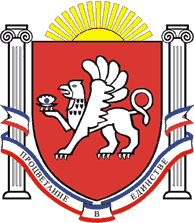 РЕСПУБЛИКА КРЫМРАЗДОЛЬНЕНСКИЙ РАЙОНАДМИНИСТРАЦИЯ БЕРЕЗОВСКОГО СЕЛЬСКОГО ПОСЕЛЕНИЯ       ПОСТАНОВЛЕНИЕ           27.06.2016 г.                  		 с. Березовка                                         № 113  Об утверждении проекта постановления  «Об утверждении Положения о порядке организации и проведения публичных мероприятий на территории муниципального образования Березовское сельское поселение»В соответствии с Федеральным законом от 06.10.2003 № 131-ФЗ «Об общих принципах организации местного самоуправления в Российской Федерации», Законом Республики Крым от 21.08.2014 № 54-ЗРК «Об основах местного самоуправления в Республике Крым», с целью создания условий для организации и проведения публичных мероприятий на территории муниципального образования Березовское сельское поселение, ПОСТАНОВЛЯЮ:   1. Утвердить проект постановления «Об утверждении Положения о порядке организации и проведения публичных мероприятий на территории муниципального образования Березовское сельское поселение» согласно приложению.    2. Настоящее постановление опубликовать на сайте администрации Березовского сельского поселения Раздольненского района Республики Крым (http://berezovkassovet.ru/) и разместить на информационном стенде Администрации Березовского сельского поселения, расположенном по адресу: с. Березовка, ул. Гагарина, 52.    3.Направить проект постановления «Об утверждении Положения о порядке организации и проведения публичных мероприятий на территории муниципального образования Березовское сельское поселение» на согласование в прокуратуру Раздольненского района для осуществления правовой оценки на предмет соответствия действующему  законодательству.   4. Рассмотреть проект постановления «Об утверждении Положения о порядке организации и проведения публичных мероприятий на территории муниципального образования Березовское сельское поселение» после получения заключения  прокуратуры Раздольненского района на предмет утверждения.Председатель Березовского сельскогосовета - глава АдминистрацииБерезовского сельского поселения				   		А.Б.НазарПриложение                                                                           к постановлению администрации							Березовского сельского поселения от 27.06.2017 г.  № 113ПРОЕКТРЕСПУБЛИКА КРЫМРАЗДОЛЬНЕНСКИЙ РАЙОНАДМИНИСТРАЦИЯ БЕРЕЗОВСКОГО СЕЛЬСКОГО ПОСЕЛЕНИЯПОСТАНОВЛЕНИЕ00.00.2017 г.                   		с. Березовка                                        № 00Об утверждении Положения о порядке организации и проведения публичных мероприятий на территории муниципального  образования Березовское сельское поселениеВ соответствии с Федеральным законом от 06.10.2003 № 131-ФЗ «Об общих принципах организации местного самоуправления в Российской Федерации», Законом Республики Крым от 21.08.2014 № 54-ЗРК «Об основах местного самоуправления в Республике Крым», с целью создания условий для организации и проведения публичных мероприятий на территории муниципального образования Березовское сельское поселение, ПОСТАНОВЛЯЮ:1. Утвердить Положение о порядке организации и проведения публичных мероприятий на территории муниципального образования Березовское сельское поселение (прилагается). 2. Постановление вступает в силу со дня его официального опубликования (обнародования).3. Настоящее постановление опубликовать на сайте администрации Березовского сельского поселения Раздольненского района Республики Крым (http://berezovkassovet.ru/) и разместить на информационном стенде Администрации Березовского сельского поселения, расположенном по адресу: с. Березовка, ул. Гагарина, 52.4. Контроль за выполнением настоящего постановления оставляю за собой.Председатель Березовского сельского совета-глава администрации Березовскогосельского поселения                						А.Б.Назар                                                                                                     Приложение № 1к постановлению АдминистрацииБерезовского сельского поселенияот 00.00.2017 № 00Положениео порядке организации и проведения публичных мероприятий на территории муниципального образования Березовское сельское поселениеНастоящее Положение разработано на основании Конституции Российской Федерации, Федерального закона от 19 июня 2004 года № 54-ФЗ "О собраниях, митингах, демонстрациях, шествиях и пикетированиях", Конституции Республики Крым, Закона Республики Крым от 21 августа 2014 года № 56-ЗРК «Об обеспечении условий реализации права граждан Российской Федерации на проведение собраний, митингов, демонстраций и пикетирований в Республике Крым», направлено на обеспечение в пределах ведения муниципального образования Березовское сельское поселение Раздольненского района Республики Крым (далее  – муниципальное образование) условий реализации права граждан Российской Федерации на проведение в муниципальном образовании Березовское сельское поселение собраний, митингов, демонстраций, шествий и пикетирований, определяет порядок регистрации и рассмотрения уведомлений о проведении публичных мероприятий в Администрации Березовского сельского поселения Раздольненского района Республики Крым, порядок организации и проведения публичных мероприятий на территории муниципального образования.1. Общие положения1.1. В настоящем Положении в соответствии с Федеральным законом от 19 июня 2004 года № 54-ФЗ "О собраниях, митингах, демонстрациях, шествиях и пикетированиях" используются следующие основные понятия:1) публичное мероприятие – открытая, мирная, доступная каждому, проводимая в форме собрания, митинга, демонстрации, шествия или пикетирования либо в различных сочетаниях этих форм акция, осуществляемая по инициативе граждан Российской Федерации, политических партий, других общественных объединений и религиозных объединений, в том числе с использованием транспортных средств. Целью публичного мероприятия является свободное выражение и формирование мнений, а также выдвижение требований по различным вопросам политической, экономической, социальной и культурной жизни страныи вопросам внешней политики;2) собрание - совместное присутствие граждан в специально отведенном или приспособленном для этого месте для коллективного обсуждения каких- либо общественно - значимых вопросов;3) митинг – массовое присутствие граждан в определенном месте для публичного выражения общественного мнения по поводу актуальных проблем преимущественно общественно-политического характера;4) демонстрация – организованное публичное выражение общественных настроений группой граждан с использованием во время передвижения плакатов, транспарантов и иных средств наглядной агитации;5) шествие – массовое прохождение граждан по заранее определенному маршруту в целях привлечения внимания к каким-либо проблемам; 6) пикетирование — форма публичного выражения мнений, осуществляемого без передвижения и использования звукоусиливающих технических средств путем размещения у пикетируемого объекта одного или более граждан, использующих плакаты, транспаранты и иные средства наглядной агитации;7) организатор публичного мероприятия – один или несколько граждан Российской Федерации (организатором демонстраций, шествий и пикетирований может быть гражданин Российской Федерации, достигший возраста 18 лет, митингов и собраний – 16 лет), политические партии, другие общественные и религиозные объединения, их региональные отделения и иные структурные подразделения, взявшие на себя обязательство по организации и проведению публичного мероприятия.1.2. Иные понятия, используемые в настоящем Положении, определяются в соответствии с Федеральным законом от 19 июня 2004 года № 54-ФЗ «О собраниях, митингах, демонстрациях, шествиях и пикетированиях» и другими федеральными законами.2. Порядок подачи уведомления о проведении публичного мероприятия2.1. Уведомление о проведении публичного мероприятия (далее - Уведомление) подается его организатором в письменной форме непосредственно в Администрацию муниципального образования Березовское сельское поселение лично или через своего представителя, полномочия которого на выполнение распорядительных функций по организации и проведению публичного мероприятия оформлены в соответствии требованиями действующего законодательства.2.2. Уведомление о проведении собраний, митингов, демонстраций, шествий и других публичных мероприятий (кроме пикетирования) подается в срок не ранее 15 и не позднее 10 дней до дня проведения публичного мероприятия.2.3. Уведомление о проведении пикетирования группой лиц может подаваться в срок не позднее трех дней до дня его проведения, а если указанные дни совпадают с воскресеньем и (или) нерабочим праздничным днем (нерабочими праздничными днями) - не позднее четырех дней до дня его проведения.2.4. Уведомление о проведении пикетирования, осуществляемом одним участником, не требуется.При проведении пикетирования в специально отведенном месте, осуществляемом одним участником, запрещается использование конструкций и дополнительного оборудования, если это потребует выполнения специальных работ по их монтажу и демонтажу. Минимально допустимое расстояние между лицами, осуществляющими одиночные пикетирования, не объединенные единым замыслом и общей организацией, составляет 50 метров. Совокупность актов пикетирования, осуществляемого одним участником, объединенных единым замыслом и общей организацией, может быть признана одним публичным мероприятием, организатор которого несет административную ответственность за нарушение установленного порядка организации и проведения публичного мероприятия в соответствии с действующим законодательством.2.5. Организатор публичного мероприятия или его законный представитель подает в Администрацию муниципального образования Березовское сельское поселение следующие документы:1) Уведомление о проведении публичного мероприятия по форме согласно приложению 1 к Положению;2) копию документа, свидетельствующего о достижении физическим лицом – организатором публичного мероприятия возраста, предусмотренного федеральным законодательством (в зависимости от формы публичного мероприятия), и наличии у него гражданства Российской Федерации;3) копию документа, свидетельствующего о государственной регистрации юридического лица – организатора публичного мероприятия при наличии у него статуса юридического лица, в случае если организатором публичного мероприятия является юридическое лицо;4) документ, подтверждающий права представителя организатора публичного мероприятия, в случае, если Уведомление подается уполномоченным представителем. При подаче Уведомления организатор публичного мероприятия или уполномоченный представитель предъявляет документ, удостоверяющий личность, копия которого приобщается к Уведомлению. В Уведомлении обязательно указывается информация об отсутствии у организатора публичного мероприятия ограничений, предусмотренных пунктом 2 статьей 5 Федерального закона от 19 июня 2004 года № 54-ФЗ "О собраниях, митингах, демонстрациях, шествиях и пикетированиях".2.6. Факт подачи Уведомления подтверждается штампом Администрации муниципального образования Березовское сельское поселение с указанием даты и времени получения Уведомления.3. Порядок рассмотрения уведомления о проведениипубличного мероприятия3.1.Уведомление о проведении публичного мероприятия рассматривается Администрацией муниципального образования Березовское сельское поселение в течение трех рабочих дней со дня получения уведомления о проведении публичного мероприятия.3.2. Уведомление о проведении пикетирования группой лиц, поданное менее, чем за пять дней до дня его проведения, рассматривается Администрацией муниципального образования Березовское сельское поселение день его получения.3.3. При рассмотрении Уведомления Администрация муниципального образования Березовское сельское поселение руководствуется Конституцией Российской Федерации, Федеральным законом от 19 июня 2004 года № 54-ФЗ "О собраниях, митингах, демонстрациях, шествиях и пикетированиях", Конституцией Республики Крым, Законом Республики Крым от 21 августа 2014 года № 56-ЗРК «Об обеспечении условий реализации права граждан Российской Федерации на проведение собраний, митингов, демонстраций и пикетирований в Республике Крым», постановлением Совета министров Республики Крым от 12 ноября 2014 года № 452 «Об утверждении перечня мест для проведения публичных мероприятий на территории Республики Крым», данным Положением.3.4. Очередность использования специально отведенных мест определяется исходя из времени получения соответствующей информации.3.5. Администрация муниципального образования Березовское сельское поселение вправе предложить организатору публичного мероприятия другое место (места) проведения публичного мероприятия в следующих случаях:1) публичное мероприятие запланировано в месте (местах), проведениепубличного мероприятия в котором (которых) запрещается законодательством Российской Федерации;2) превышены нормы заполняемости специально отведенных мест;3) орган, осуществляющий специальные контрольные, надзорные и разрешительные функции в области обеспечения безопасности дорожного движения указал на несоответствие условий проведения публичного мероприятия требованиям обеспечения транспортной безопасности и безопасности дорожного движения в месте (местах) проведения публичного мероприятия;4) публичное мероприятие с использованием транспортных средств запланировано в местах, которые не могут использоваться для проведения публичных мероприятий с использованием транспортных средств в соответствии Законом Республики Крым от 21 августа 2014 года «Об обеспечении условий реализации права граждан Российской Федерации на проведение собраний, митингов, демонстраций и пикетирований в Республике Крым»;5) заявленное место (места) проведения публичного мероприятия было согласовано ранее другой организации (лицу) иным гражданам для проведения публичного мероприятия на ту же дату и время.3.6. Если в Уведомлении местом проведения публичного мероприятия указывается проезжая часть объекта транспортной инфраструктуры, к которому непосредственно прилегает иная территория (тротуар, сквер, другая территория), Администрация муниципального образования Березовское сельское поселение в целях обеспечения движения транспортных средств вправе предложить организаторам публичного мероприятия провести его на прилегающей территории.3.7. Если публичное мероприятие проводится на территории, непосредственно прилегающей к объекту транспортной инфраструктуры, имеющему проезжую часть, Администрация муниципального образования Березовское сельское поселение в пределах своей компетенции обеспечивает проведение этого публичного мероприятия исключительно на указанной территории.3.8. Согласование проведения публичного мероприятия оформляется в форме письма на имя организатора публичного мероприятия за подписью главы Администрации муниципального образования Березовское сельское поселение.3.9. Организатор публичного мероприятия и иные граждане с момента согласования с Администрацией муниципального образования Березовское сельское поселение места и (или) времени проведения публичного мероприятия имеют право беспрепятственно проводить предварительную агитацию среди граждан, сообщая им информацию о месте (местах), времени, целях проведения публичного мероприятия и иную информацию, связанную с подготовкой и проведением публичного мероприятия, а также призывать граждан и их объединения принять участие в готовящемся публичном мероприятии.3.10. Администрация муниципального образования Березовское сельское поселение не согласовывает проведение публичного мероприятия в случае, если организатором публичного мероприятия является лицо, которое не может им быть в соответствии с частью 2 статьи 5 Федерального закона № 54-ФЗ "О собраниях, митингах, демонстрациях, шествиях и пикетированиях", либо если в уведомлении в качестве места проведения публичного мероприятия указано место, в котором в соответствии с законодательством Российской Федерации и Республики Крым запрещено проведение публичного мероприятия.4. Права и обязанности уполномоченного представителяадминистрации муниципального образования Березовское сельское поселение4.1. В зависимости от формы публичного мероприятия и количества его участников Администрация муниципального образования Березовское сельское поселение назначает своего уполномоченного представителя в целях оказания организатору публичного мероприятия содействия в проведении данного публичного мероприятия.4.2. Назначение уполномоченного представителя оформляется письменным распоряжением муниципального образования Березовское сельское поселение.4.3. Копия распоряжения Администрации муниципального образования Березовское сельское поселение о назначении уполномоченного представителя заблаговременно направляется организатору публичного мероприятия, в прокуратуру и в органы внутренних дел.4.4. Уполномоченный представитель Администрации муниципального образования Березовское сельское поселение присутствует на публичном мероприятии, оказывает организатору публичного мероприятия содействие в его проведении, обеспечивает совместно с организатором публичного мероприятия и уполномоченным представителем органа внутренних дел общественный порядок и безопасность граждан, а также соблюдение законности при его проведении.4.5. В случае нарушения общественного порядка, порядка проведения публичного мероприятия и в других случаях, предусмотренных действующим законодательством, уполномоченный представитель Администрации муниципального образования Березовское сельское поселение имеет право:- требовать от организатора публичного мероприятия соблюдения порядкаего организации и проведения;- принимать решение о приостановлении или прекращении публичного мероприятия.Решение о приостановлении или прекращении публичного мероприятия оформляется Актом о нарушении законодательства Российской Федерации и Республики Крым при проведении публичных мероприятий (приложение 2).Вручение Акта организатору публичного мероприятия осуществляется не позднее 24 часов с момента приостановления или прекращения публичного мероприятия. Копия Акта направляется организатору публичного мероприятия посредством почтовой связи.4.6. Основания, порядок приостановления и прекращения публичного мероприятия определены Федеральным законом от 19 июня 2004 года № 54-ФЗ «О собраниях, митингах, демонстрациях, шествиях и пикетированиях».5. Гарантии реализации гражданами права на проведениепубличного мероприятия5.1. Организатор публичного мероприятия, должностные лица и другие граждане не вправе препятствовать участникам согласованного публичного мероприятия в выражении своих мнений способом, не нарушающим общественного порядка и регламента проведения публичного мероприятия.5.2. Администрация муниципального образования Березовское сельское поселение обязана рассмотреть вопросы, связанные с проведением публичного мероприятия по существу, принять по ним необходимые решения в порядке, установленном законодательством Российской Федерации, и сообщить о принятых решениях организатору публичного мероприятия.5.3. Поддержание общественного порядка, регулирование дорожного движения, санитарное и медицинское обслуживание в целях обеспечения проведения публичного мероприятия осуществляются на безвозмездной основе.5.4. Решения и действия (бездействие) Администрации муниципального образования Березовское сельское поселение, общественных объединений, должностных лиц, нарушающие права граждан на проведение публичного мероприятия, могут быть обжалованы в суде в порядке, установленном законодательством Российской Федерации.Приложение 1к Положениюо порядке организации и проведения публичныхмероприятий на территории муниципального образования Березовское сельское поселениеУведомление о проведении публичного мероприятияГлаве Администрации муниципального образования Березовское сельское поселение Раздольненского района Республики КрымФИОот__________________________(Ф.И.О., место жительства,наименование организатора, местонахождения, телефоны)Уведомляю Вас, что с целью___________________________________________________________________________________________________________________________________________________________________состоится____________________________________________________________________________	                   (форма публичного мероприятия)Дата проведения публичного мероприятия "__" ______________ 20 г.Время проведения публичного мероприятия с "__" час. до "__" час.Место проведения публичного мероприятия ____________________________________________________________________________________________________________________________________________________.Предполагаемое количество участников ____________________ человек.Форма и методы обеспечения организаторами публичного мероприятия:общественного порядка _______________________________________________________;организации медицинской помощи _____________________________________________;использования звукоусиливающей аппаратуры ____________________________________;____________________________________________________________________________;Предполагаемое количество транспортных средств_________________________________.Ограничения, предусмотренные п.2 ст.5 Федерального законаот 19 июня 2004 года № 54-ФЗ «О собраниях, митингах, демонстрациях, шествияхи пикетированиях», отсутствуют.                                                                                                                                                        ______________________                                                                                                                                                                          (подпись)Организаторы публичного мероприятия _______________________________________________________________________________________________________________________                            (фамилия, имя, отчество, домашний адрес, контактные телефоны, подпись, печать)Лица, уполномоченные организатором публичного мероприятия выполнятьраспорядительные функции по организации и проведению публичного мероприятия (приназначении таковых) ______________________________________________________________________                                                                                        (Ф.И.О., телефоны, подпись)____________________________________________________________________________________________Дата подачи уведомления "__" ___________________ 20 г.Приложение 2к Положениюо порядке организации и проведения публичныхмероприятий на территории муниципального образования Березовское сельское поселениеАКТ___.___.20___ №___                                                                          с. ________________________ч.___ мин.                                                                                              (место составления)О нарушении законодательства Российской Федерации и Республики Крым припроведении публичного мероприятияМы, нижеподписавшиеся:1._____________________________________________________________________________,                                             (ф.и.о. уполномоченного лица, должность)2._____________________________________________________________________________,                                                                   (ф.и.о., должность)3._____________________________________________________________________________,                                                                  (ф.и.о., должность)в присутствии организатора публичного мероприятия ________________________________,                                                                                                           (ф.и.о. организатора)составили Акт о том, что при проведении публичного мероприятия __________________________________________________________________________________________________________________________________________________________________________________________________________________________________________________________________                             (название мероприятия, место, дата и время проведения)выявлены следующие нарушения законодательства Российской Федерациии Республики Крым при проведении публичного мероприятия в муниципальномобразовании Березовское Республики Крым _______________________________________________________________________________________________________________________________________________________________________________________*Копия Акта направляется организатору публичного мероприятия посредством почтовой связи.____________ _____________________________(подпись) (инициалы, фамилия)_______________ ___________________________________(подпись) (инициалы, фамилия)______________ ____________________________________(подпись) (инициалы, фамилия)С Актом ознакомлен:________________________________________(подпись, инициалы, фамилия организатора)